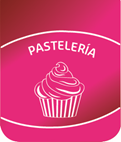 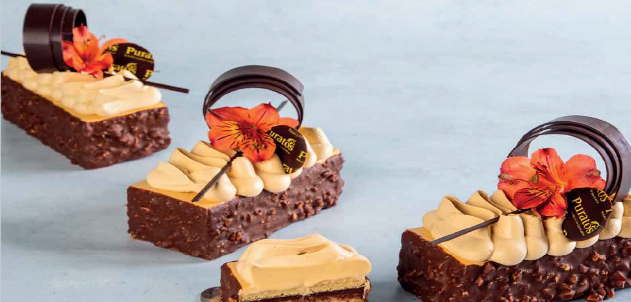 Tips & TrucosFundir Carat Coverlux Semiamargo y formar una delgada capa sobre una lámina de acetato.Colocar sobre ella uno de los bizcochos de vainilla y humedecer con el almíbar de naranjas.Colocar una capa de Carat Supercrem Avellanas y por encima un segundo bizcocho.Aplicar la ganache de chocolate y repetir la acción con el bizcocho y el Carat Supercrem Avellanas.Llevar a freezer y congelar por una hora.Cortar porciones rectangulares con un cuchillo pastelero.Cubrir base y laterales del postre con el baño de chocolate, colocando un palito de madera (tipo brochette)para sumergirlo en al baño de chocolate.Con una manga y boquilla tipo Saint Honoré decorar con la crema de avellanas sobre la parte superior del postre y finalizar con decoraciones de chocolate Carat Coverlux.Rendimiento aproximado: 20 un de 285 g.Ingredientes BaseIngredientes BaseIngredientes BaseIngredientes BaseIngredientes BaseProcedimientoTegral Satin Cream Cake1000gMezclar todos los ingredientes y batir en batidora con paleta a velocidad media por 5 minutos.Luego colocar sobre una bandeja rectangular con papel manteca y alisar.Llevar a horno por, aproximadamente 10 minutos a una temperatura de 180° C.Reservar.Huevos350gMezclar todos los ingredientes y batir en batidora con paleta a velocidad media por 5 minutos.Luego colocar sobre una bandeja rectangular con papel manteca y alisar.Llevar a horno por, aproximadamente 10 minutos a una temperatura de 180° C.Reservar.Agua250gMezclar todos los ingredientes y batir en batidora con paleta a velocidad media por 5 minutos.Luego colocar sobre una bandeja rectangular con papel manteca y alisar.Llevar a horno por, aproximadamente 10 minutos a una temperatura de 180° C.Reservar.Aceite200gMezclar todos los ingredientes y batir en batidora con paleta a velocidad media por 5 minutos.Luego colocar sobre una bandeja rectangular con papel manteca y alisar.Llevar a horno por, aproximadamente 10 minutos a una temperatura de 180° C.Reservar.Mezclar todos los ingredientes y batir en batidora con paleta a velocidad media por 5 minutos.Luego colocar sobre una bandeja rectangular con papel manteca y alisar.Llevar a horno por, aproximadamente 10 minutos a una temperatura de 180° C.Reservar.Ingredientes GanacheIngredientes GanacheIngredientes GanacheIngredientes GanacheIngredientes GanacheProcedimientoChantypak500gHervir la crema Chantypak y verter sobre el chocolate Carat Coverlux Semiamargo.Luego de mezclar bien incorporamos la manteca hasta homogeneizar.Reservar a temperatura ambiente.Carat Coverlux Semi Amargo700gHervir la crema Chantypak y verter sobre el chocolate Carat Coverlux Semiamargo.Luego de mezclar bien incorporamos la manteca hasta homogeneizar.Reservar a temperatura ambiente.Manteca50gHervir la crema Chantypak y verter sobre el chocolate Carat Coverlux Semiamargo.Luego de mezclar bien incorporamos la manteca hasta homogeneizar.Reservar a temperatura ambiente.Hervir la crema Chantypak y verter sobre el chocolate Carat Coverlux Semiamargo.Luego de mezclar bien incorporamos la manteca hasta homogeneizar.Reservar a temperatura ambiente.Ingredientes Almíbar de NaranjasIngredientes Almíbar de NaranjasIngredientes Almíbar de NaranjasIngredientes Almíbar de NaranjasIngredientes Almíbar de NaranjasProcedimientoAgua1000gHervir el agua con el azúcar y agregar las naranjas cortadas en mitades.Reducir el almíbar a la mitad y finalmente agregar el licor de Cointreau.Reservar a temperatura ambiente.Azúcar500gHervir el agua con el azúcar y agregar las naranjas cortadas en mitades.Reducir el almíbar a la mitad y finalmente agregar el licor de Cointreau.Reservar a temperatura ambiente.Naranjas200gHervir el agua con el azúcar y agregar las naranjas cortadas en mitades.Reducir el almíbar a la mitad y finalmente agregar el licor de Cointreau.Reservar a temperatura ambiente.Licor Cointrau  50gHervir el agua con el azúcar y agregar las naranjas cortadas en mitades.Reducir el almíbar a la mitad y finalmente agregar el licor de Cointreau.Reservar a temperatura ambiente.Hervir el agua con el azúcar y agregar las naranjas cortadas en mitades.Reducir el almíbar a la mitad y finalmente agregar el licor de Cointreau.Reservar a temperatura ambiente.Ingredientes RellenoIngredientes RellenoIngredientes RellenoIngredientes RellenoIngredientes RellenoProcedimientoCarat Supercrem Avellanas600gFundir en microondas o baño maría el Carat Supercrem Avellanas y aplicar.Fundir en microondas o baño maría el Carat Supercrem Avellanas y aplicar.Ingredientes Baño de ChocolateIngredientes Baño de ChocolateIngredientes Baño de ChocolateIngredientes Baño de ChocolateIngredientes Baño de ChocolateProcedimientoCarat Decorcrem Semi Amargo500gFundir el Carat Decorcrem.Agregar los frutos secos tostados y trozados.Utilizar a una temperatura de 35°C.Almendras Tostadas150gFundir el Carat Decorcrem.Agregar los frutos secos tostados y trozados.Utilizar a una temperatura de 35°C.Fundir el Carat Decorcrem.Agregar los frutos secos tostados y trozados.Utilizar a una temperatura de 35°C.Ingredientes Crema de AvellanasIngredientes Crema de AvellanasIngredientes Crema de AvellanasIngredientes Crema de AvellanasIngredientes Crema de AvellanasProcedimientoChantypak500gBatir la crema Chantypak con el Carat Supercrem Avellanas previamente fundido hasta obtener una crema sostenida.Carat Supercrem Avellanas300gBatir la crema Chantypak con el Carat Supercrem Avellanas previamente fundido hasta obtener una crema sostenida.Batir la crema Chantypak con el Carat Supercrem Avellanas previamente fundido hasta obtener una crema sostenida.